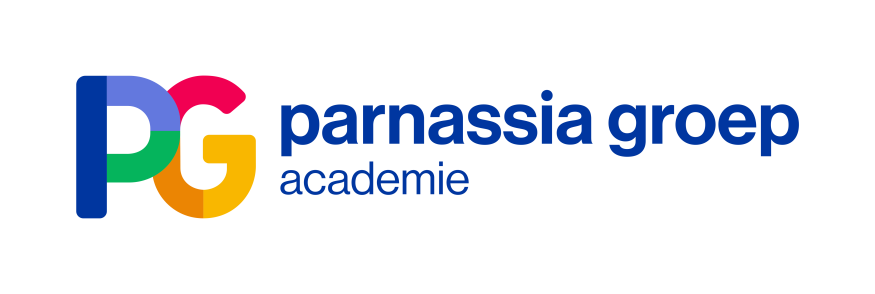 Wetenschappelijk Middagprogramma | dinsdag 12 november  2019Opleiding Psychiatrie - Regio HaaglandenWetenschappelijk Middagprogramma | dinsdag 12 november  2019Opleiding Psychiatrie - Regio HaaglandenKetamine bij therapieresistente depressieDe depressieve stoornis is een van de belangrijkste oorzaken van ziektelast. Zo’n 10-20% van de patiënten herstelt onvoldoende ondanks de huidige behandelmogelijkheden zoals farmacotherapie, psychotherapie en elektroconvulsietherapie. Ketamine, een N-methyl-D-aspartaat (NMDA)-receptorantagonist, is oorspronkelijk ontwikkeld als anestheticum. Sinds 2000 wordt ketamine onderzocht voor de behandeling van patiënten met een (therapieresistente) depressie. Het antidepressieve effect van ketamine op korte termijn is opzienbarend. Er resteren echter belangrijke vragen over o.a. de beste toedienings- en doseringswijze, het behouden van het effect en potentiële risico’s op langere termijn. In de presentatie wordt de huidige stand van zaken op het gebied van ketamine voor de behandeling van depressie besproken.  Het  Wetenschappelijk Middagprogramma wordt door de Parnassia Academie georganiseerd voor psychiaters, klinisch (neuro)psychologen, artsen, arts-assistenten, verpleegkundigen en overige belangstellenden. Deelname is gratis.Ketamine bij therapieresistente depressieDe depressieve stoornis is een van de belangrijkste oorzaken van ziektelast. Zo’n 10-20% van de patiënten herstelt onvoldoende ondanks de huidige behandelmogelijkheden zoals farmacotherapie, psychotherapie en elektroconvulsietherapie. Ketamine, een N-methyl-D-aspartaat (NMDA)-receptorantagonist, is oorspronkelijk ontwikkeld als anestheticum. Sinds 2000 wordt ketamine onderzocht voor de behandeling van patiënten met een (therapieresistente) depressie. Het antidepressieve effect van ketamine op korte termijn is opzienbarend. Er resteren echter belangrijke vragen over o.a. de beste toedienings- en doseringswijze, het behouden van het effect en potentiële risico’s op langere termijn. In de presentatie wordt de huidige stand van zaken op het gebied van ketamine voor de behandeling van depressie besproken.  Het  Wetenschappelijk Middagprogramma wordt door de Parnassia Academie georganiseerd voor psychiaters, klinisch (neuro)psychologen, artsen, arts-assistenten, verpleegkundigen en overige belangstellenden. Deelname is gratis.ProgrammaProgramma15.30 uurOpening door de dagvoorzitter  Prof. dr. Jan Dirk Blom15.35 uurKetamine bij therapieresistente depressieJolien Veraart,  psychiater op de depressiekliniek, PsyQ in Den Haag17.30 uurAfsluiting en discussieDatum en locatieDinsdag 12 november 2019, 15.30 – 17.30 uur
Verpleeghuis Dorestad, Passievruchtstraat 2, Den Haag: Haagse Bluf Datum en locatieDinsdag 12 november 2019, 15.30 – 17.30 uur
Verpleeghuis Dorestad, Passievruchtstraat 2, Den Haag: Haagse Bluf AccreditatieAccreditatie is aangevraagd bij de NVvP, VVGN, V&VN, RSV en de SKJ. AccreditatieAccreditatie is aangevraagd bij de NVvP, VVGN, V&VN, RSV en de SKJ. InformatieOp het portaal van de Parnassia Academie wordt informatie over alle refereerbijeenkomsten geplaatst. De roosters en de presentaties (indien beschikbaar) worden na afloop van de bijeenkomst geplaatst op het portaal (klik hier). Wilt u verder op de hoogte blijven van al het Nieuws van de Parnassia Academie dan kunt u zich abonneren.InformatieOp het portaal van de Parnassia Academie wordt informatie over alle refereerbijeenkomsten geplaatst. De roosters en de presentaties (indien beschikbaar) worden na afloop van de bijeenkomst geplaatst op het portaal (klik hier). Wilt u verder op de hoogte blijven van al het Nieuws van de Parnassia Academie dan kunt u zich abonneren.Contact: Via het secretariaat Opleiding Psychiatrie, telefoon 088 - 35 70322e-mail: opleidingpsychiatrie@parnassiagroep.nlGraag zien wij jullie aanwezigheid tegemoet!Contact: Via het secretariaat Opleiding Psychiatrie, telefoon 088 - 35 70322e-mail: opleidingpsychiatrie@parnassiagroep.nlGraag zien wij jullie aanwezigheid tegemoet!